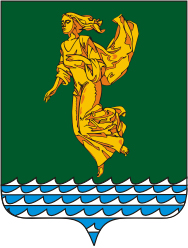 	В соответствии с Федеральным законом от 06.10.2003 года № 131-ФЗ «Об общих принципах организации местного самоуправления в Российской Федерации», руководствуясь Уставом Ангарского городского округа, Дума Ангарского городского округаРЕШИЛА:Внести в Положение о наградах Ангарского городского округа, утвержденное решением Думы Ангарского городского округа от 30.09.2015 года № 89-07/01рД (в редакции решений Думы Ангарского городского округа от 23.12.2015 года № 137-11/01рД, от 25.05.2016 года № 187-17/01рД, от 25.05.2016 года № 191-19/01рД, от 27.09.2017 года № 332-41/01рД, от 28.03.2018 года № 380-48/01рД, от 25.02.2021 года № 50-09/02рД), далее – Положение, следующее изменение:пункт 21.11 раздела II1 Положения изложить в следующей редакции:«21.11. Награжденному Почетным знаком выплачивается денежная премия в размере 34 483 рубля, в том числе налог на доходы физических лиц в сумме 4 483 рубля.».Настоящее решение вступает в силу после его официального опубликования.Опубликовать настоящее решение в газете «Ангарские ведомости».Председатель Думы	Ангарского городского округа                                                                      А.А. ГородскойМэр Ангарского городского округа                                                                 	 С.А. ПетровИркутская областьДУМА Ангарского городского округа второго созыва 2020-2025 гг.РЕШЕНИЕ25.05.2022                                                                                                          № 187-34/02рД⌐                                                                     ¬О внесении изменения в Положение о наградах Ангарского городского округа, утвержденное решением Думы Ангарского городского округа от 30.09.2015 года № 89-07/01рД     